           PATVIRTINTA           Pasvalio savivaldybės tarybos    2023 m. vasario  d. sprendimu T1-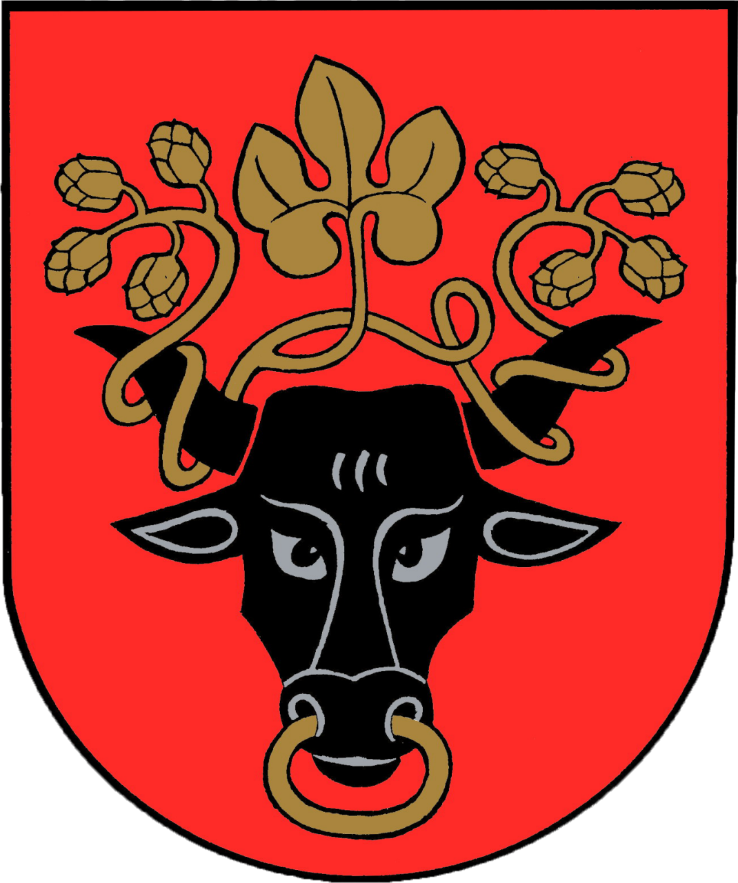 PASVALIO RAJONO SAVIVALDYBĖS 2023–2025 METŲ STRATEGINIS VEIKLOS PLANASI SKYRIUSVisapusiškai tenkinti viešuosius bendruomenės poreikius ir gerinti gyvenimo kokybę rajone, efektyviai vykdant vietos valdžios, viešojo administravimo ir viešųjų paslaugų teikimo funkcijas.Pasvalio rajono savivaldybės taryba 2019 m. lapkričio 27 d. sprendimu Nr. T1-237 „Dėl Pasvalio rajono savivaldybės 2019–2023 m. veiklos prioritetų patvirtinimo“ patvirtino Pasvalio rajono savivaldybės 2019–2023 m. veiklos prioritetus:Užtikrinti socialinių ir sveikatos paslaugų teikimą; Atnaujinti ir plėsti Pasvalio rajono savivaldybės viešąją infrastruktūrą; Gerinti švietimo, kultūros ir sporto paslaugas; Sudaryti palankias sąlygas verslo plėtrai.Veiklos prioritetų įgyvendinimas yra orientuotas į savivaldybės ekonominio gyvybingumo, konkurencingumo didinimą, socialinės aplinkos patrauklumą ir gyvenimo sąlygų netolygumų tarp miesto ir kaimo mažinimą, partnerystės ir bendradarbiavimo tarp verslo subjektų, viešojo sektoriaus institucijų ir įstaigų, nevyriausybinių organizacijų stiprinimą ir valdymo efektyvumo didinimą.II SKYRIUSPasvalio rajono savivaldybės 2023–2025 metų strateginis veiklos planas skirtas įgyvendinti Pasvalio rajono savivaldybės strateginį plėtros planą 2021–2027 metams, patvirtintą Pasvalio rajono savivaldybės tarybos 2019 m. rugpjūčio 21 d. sprendimu Nr. T1-161 „Dėl Pasvalio rajono savivaldybės strateginio plėtros plano 2021–2027 metams patvirtinimo“.Pasvalio rajono savivaldybės strateginiame plėtros plane 2021–2027 metams išskirtos keturios prioritetinės sritys: I prioritetas. Pažangi ir konkurencinga ekonomika; II prioritetas. Aukšta gyvenimo kokybė socialiai atsakingame ir pilietiškame rajone; III prioritetas. Švaresnis, išvystytas ir geriau pasiekiamas rajonas; IV prioritetas. Saugus rajonas ir efektyvi savivalda.Šiems prioritetams įgyvendinti numatyti šie tikslai, bei uždaviniai:1 lentelė. Savivaldybės strateginio plėtros plano tikslai ir uždaviniaiPasvalio rajono savivaldybės veiklos rezultatams poveikį darantys siekiai yra glaudžiai susiję su Pasvalio rajono savivaldybės strateginio plėtros plano prioritetinėse srityse nurodytais tikslais ir uždaviniais. Pasvalio rajono savivaldybės strateginio planavimo dokumentai rengiami ir veiklos prioritetai nustatomi vadovaujantis kryptingumo, orientavimosi į rezultatus, efektyvumo, atvirumo bei bendrumo principais. Atsižvelgiant į Pasvalio rajono savivaldybės strateginio plėtros plano 2021–2027 metams prioritetines sritis per ateinančius trejus metus išskiriami šie veiklos prioritetai:Panevėžio regiono plėtros taryboje yra patvirtintos Panevėžio regiono specializacijos: robotika ir automatizavimas; biotechnologijos; transportas ir logistika; baldai ir tekstilė; žemės ūkis ir gamtos ištekliai; maisto ir gėrimų gamyba. Atsižvelgiant į Panevėžio regiono išskirtas specializacijas, Pasvalio rajonas pristatomas kaip žemės ūkio bei perdirbamosios pramonės kraštas, kuriame galima vystyti robotikos ir automatizavimo, biotechnologijų, transporto ir logistikos, turizmo veiklas.Siekiant pažangios ir konkurencingos ekonomikos augimo, Pasvalio rajono savivaldybė turėtų vystyti pasirinktos specializacijos (žemės ūkio ir perdirbamosios pramonės, kartu su robotika bei automatizavimu, biotechnologijomis, transportu ir logistika) veiklas, tai darytų įtaką stambių investuotojų pritraukimui, esamų verslo subjektų augimui bei smulkaus ir vidutinio verslo vystymuisi. Vystant ir kuriant alternatyvias veiklas kaime, reikėtų skatinti vietinio maisto sistemų (Pasvalio rajone gaminamų, perdirbamų ir vartojamų maisto produktų, gėrimų ir kt.) atsiradimą. Siekiant ekonomikos augimo, pirmiausia reikėtų pasirengti investicijų pritraukimo bei ekonominės plėtros, turizmo plėtros galimybių studijas. Savivaldybėje reikėtų tinkamai panaudoti investicinį kapitalą, vystyti intensyvesnę paramą verslo plėtrai, teikti metodinę ir techninę pagalbą verslo įmonėms ir  verslininkams, taikyti jiems lengvatas bei įvairias rinkodaros priemones, išnaudoti kontaktų užsienyje ir šalyje mechanizmą siekiant pritraukti investuotojus, pritaikyti esamą infrastruktūrą užsienio bei vietos investuotojų poreikiams. Siekiant ekonominio proveržio, Pasvalio rajonas turėtų nusimatyti galimybę teritorijoje įkurti laisvosios ekonominės zonos arba pramonės parko filialą, įkurti verslo slėnį / verslo centrą / verslo inkubatorių, kurti verslo klasterius. Vystant turizmo veiklas, reikėtų išskirti kulinarinio turizmo kelius ir stiprinti su tuo susijusią infrastruktūrą bei paslaugas, kartu plėtojant apgyvendinimo sektorių (tame tarpe ir kaimo turizmo sodybas, stovyklavietes, kempingus ir t. t.), pažintinį ir rekreacinį turizmą. Pasvalio rajone turistų srautus būtų galima pritraukti įveiklinant kultūros ir gamtos paveldą bei pritaikant jį europiniams,  nacionaliniams, regioniniams keliams (turizmui), švietimui (edukacinėms programoms), kultūrai, kitoms viešosioms paslaugoms ir ekonominei veiklai.Įgyvendinant šį veiklos prioritetą bei kuriant palankias sąlygas Pasvalio rajonui tapti socialiai atsakingam, saugiam, o rajono gyventojams užtikrinti aukštą gyvenimo kokybę, Pasvalio rajono savivaldybė planuoja siekti aukšto ugdymo(-si) lygio, didinti kultūros paslaugų patrauklumą, stiprinti gyventojų sveikatos priežiūrą bei plėtoti fizinį aktyvumą, stiprinti socialinę atsakomybę rajone, užtikrinti gyventojų viešąjį saugumą.Siekiant aukštos gyvenimo kokybės, socialinio atsakingumo ir pilietiškumo, Pasvalio rajono savivaldybė turėtų pasinaudoti galimybėmis modernizuoti švietimo, socialinės apsaugos, sveikatos priežiūros įstaigas, diegti šiose įstaigose inovacijas, informacines bei elektronines sistemas, pritraukti jaunus, kvalifikuotus specialistus į rajoną, didinti neformaliojo švietimo prieinamumą, skatinti gyventojų sveiką gyvenseną bei fizinį aktyvumą, užtikrinti socialinę apsaugą visoms pažeidžiamiausioms gyventojų grupėms, kurti vaikui ir šeimai palankią aplinką. Aukšta gyvenimo kokybė bus pasiekta tuomet, kai stabilizuosis arba ims didėti natūralus gyventojų prieaugis, mažės emigracija, žmonės bus linkę atvykti gyventi ir dirbti į Pasvalio rajoną. Tai pasiekti padės Pasvalio rajono savivaldybės ugdymo įstaigose diegiamos specializuotos švietimo programos atitinkančios pasirinktą rajono specializaciją (robotikos ir automatizavimo, biotechnologijų, transporto ir logistikos, žemės ūkio ir pramonės krypčių), taikomas tikslinis profesinis minėtų sričių orientavimas, perkvalifikavimas ir aktyvios darbo rinkos priemonės, dualinės profesinės mokymo sistemos įgyvendinimas rajone (teorija – profesinėje mokslo įstaigoje, praktika – verslo įmonėje), gamtos, technologijų, inžinerijos, matematikos ir kūrybiškumo ugdymo atviros prieigos centrų steigimas, įveiklinimas ir jų tinklaveikos užtikrinimas. Kultūros srityje reikėtų Pasvalio rajono savivaldybės kultūros įstaigų infrastruktūrą bei kultūros paslaugas įveiklinti europiniams, nacionaliniams, regioniniams keliams (turizmui), švietimui (edukacinėms programoms), kultūrai, kitoms viešosioms paslaugoms ir ekonominei veiklai; socialinės apsaugos srityje – teikti socialinę atskirtį patiriančių jaunų asmenų integravimosi ar grįžimo į darbo rinką ar švietimo sistemą paslaugas, vykdyti specializuotas programas, skirtas institucinę patirtį turinčių grupių integracijai į visuomenę, diegti, pritaikyti ir įteisinti socialinio verslo modelius, rengti ir įgyvendinti emigrantų grąžinimo ir imigrantų integracijos programas; sveikatos srityje didžiausią dėmesį skirti sveikatos priežiūros specialistų trūkumo problemoms spręsti. Aukšta gyvenimo kokybė yra suprantama ir kaip pilietiškumo ugdymas, skatinimas. Siekdama šio tikslo, Pasvalio rajono savivaldybė turėtų plėtoti savanorišką veiklą, skatinti kurtis naujas nevyriausybines bendruomenines, skatinti  pilietinės visuomenės sektorių ruoštis perimti viešąsias paslaugas, skatinti jaunimo organizacijas, jaunimo neformalias grupes, plėtoti mobilų darbą su jaunimu, steigti atviras jaunimo erdves ar centrus, skatinti jaunimo verslumą, didinti jo užimtumą, taikant naujus, inovatyvius metodus, didinti bendruomenės įtrauktį į valdymą, verslą, viešąsias paslaugas. Šis veiklos prioritetas yra susijęs su modernios susisiekimo sistemos plėtra bei darnios ir švarios aplinkos užtikrinimu ir kūrimu. Siekiant švaresnės aplinkos rajone, reikėtų mažinti taršą didinant mažiau taršių energijos šaltinių panaudojimą ir tvarkant atliekas, vykdyti aplinkosauginį gyventojų švietimą, individualių rūšiavimo konteinerių plėtrą, didesnį dėmesį skirti žaliųjų plotų priežiūrai, saugojimui ir plėtrai. Siekiant gerinti rajono pasiekiamumą, Savivaldybė turėtų gerinti kelių infrastruktūros būklę (ypatingai asfaltuojant žvyrkelius) ir didinti eismo saugumą, sudaryti galimybes gyventojams naudotis ekologinėmis transporto priemonėmis, atnaujinti ir plėsti dviračių ir kito bevariklio transporto priemonių infrastruktūrą, diegti intelektines transporto sistemas, įrengti privataus ir viešojo transporto jungties aikšteles, diegti dviračių dalijimosi sistemą, remti gyventojų mobilumo paslaugas ir skatinti alternatyvius pavėžėjimo būdus.  Vystant rajono viešąją infrastruktūrą, reikėtų plėsti apšvietimo infrastruktūrą kaimiškose vietovėse, kas didintų gyventojų saugumą, plėtoti energijos efektyvumą didinančius pastatų modernizavimo projektus, vandens tiekimo ir buitinių bei paviršinių nuotekų infrastruktūros plėtros projektus, naudoti bei skatinti naudoti alternatyvius ir atsinaujinančius energijos šaltinius, plėtoti ekologinių inovacijų atsiradimą bei naudojimą.Pagrindinės grėsmės viešojo saugumo srityje yra gyventojų nepilietiškumas, abejingumas, neaiški, nuolat besikeičianti nacionalinė saugumo politika. Demokratiška, atvira, efektyvi ir gyventojų pasitikėjimą turinti vietos savivalda – sėkmingo savivaldybės problemų sprendimo garantas. Nuo vietos savivaldos gebėjimo planuoti bei efektyviai, atsižvelgiant į gyventojų, verslininkų, nevyriausybinių organizacijų, bendruomenių poreikius, koordinuoti, įgyvendinti sprendimus, priklauso rajono ekonominė, socialinė padėtis, reputacija regiono, šalies kontekste, galimybės naudotis ES ir kitų fondų parama. Siekiant visuomenės saugumo, Pasvalio rajono savivaldybėje reikėtų vykdyti nusikalstamumo prevencijos ir kitas programas, formuoti saugią aplinką rajone, skatinti savanorystę. Siekiant efektyvinti viešąjį valdymą Pasvalio rajone, reikėtų vykdyti Savivaldybės administracijos darbuotojų, politikų, Savivaldybės įstaigų darbuotojų ir vadovų mokymus, organizuoti kvalifikacijos kėlimą, gerinti informacinių technologijų bazę, diegti įvairias programas, atnaujinti Savivaldybės ir įstaigų interneto tinklalapius, gerinti teikiamas elektronines paslaugas, siekti lygių teisių įgyvendinimo, korupcijos mažinimo, administracinės naštos mažinimo, vykdyti teritorinį, finansinį bei strateginį planavimą. Prie efektyvaus viešojo valdymo prisidėtų Savivaldybės bei jos įstaigų ir institucijų valdomos IT infrastruktūros konsolidavimas, valdymo optimizavimas, kokybiško interneto tinklo plėtra, informacijos pateikimo elektroniniais kanalais didinimas, naudojant socialinius tinklus, tiesiogines transliacijas ir pan.III SKYRIUSŠiuo metu rengiamas Panevėžio regiono plėtros planas 2021–2030 m., todėl nėra aišku, kurie projektai, suplanuoti SSPP, bus įtraukti į pažangos priemones, kurias kuruoja atitinkamų sričių ministerijų programos. Šiame skyriuje informacija bus atnaujinta, patvirtinus aukštesnio lygmens dokumentus.IV SKYRIUSPlanuojami pasiekti rezultatai yra pateikiami šiuose prieduose:1. Tikslų, uždavinių, priemonių ir veiklų, asignavimų bei produkto vertinimo kriterijų suvestinė (priedas Nr. 1)2. Programų aprašymai (priedas Nr. 2).Pasvalio rajono savivaldybė 2023–2025 metais planuoja atlikti keletą svarbiausių darbų (projektų), kuriems bus skiriamas Pasvalio rajono savivaldybės mero, Savivaldybės tarybos narių, Savivaldybės administracijos darbuotojų dėmesys ir Pasvalio rajono savivaldybės biudžeto, ES investicijų bei kitų fondų, valstybės biudžeto, kitos lėšos pagal Strateginio plėtros plano tikslus. 	1. Automobilių stovėjimo aikštelės Vilniaus g. ir Vytauto Didžiojo a. Pasvalio mieste statybos projektas.	2. Pasvalio rajono savivaldybės aplinkos monitoringo programos vykdymas.	3. Lėvens upės Pasvalio mieste tvarkymo plano parengimas ir upės tvarkymo darbų organizavimas pagal parengtą planą.	4. Judriosios savaitės renginių organizavimas 2023 m. rugsėjo 16–22 d. (Europos judumo savaitė).	5. Vaikų dantų profilaktikos 2023–2027 m. programos parengimas ir įgyvendinimas. 	6. Pasvalio rajono savivaldybės bendrojo ugdymo mokyklų tinklo pertvarkos 2021–2025 metais bendrojo plano stebėsena ir įgyvendinimas.	7. Ugdymo kokybės skatinimo programos efektyvumo didinimas.	8. Atnaujinto ugdymo turinio įgyvendinimas Pasvalio rajono savivaldybės bendrojo ugdymo mokyklose.	9. „Tūkstantmečio mokyklų“ programos Pasvalio rajone įgyvendinimas.V SKYRIUSĮgyvendinant Pasvalio rajono savivaldybės strateginį veiklos planą 2023–2025 metams, vykdomos šios programos:1 programa. Savivaldybės funkcijų įgyvendinimo ir valdymo programa (kodas 01). Programos koordinatoriai –  Bendrojo skyriaus vedėja Rasa Gedvilienė ir Apskaitos skyriaus vedėja Vitalija Motiejūnienė.2 programa. Socialinės paramos politikos įgyvendinimo programa (kodas 02). Programos koordinatorius – Socialinės paramos ir sveikatos skyriaus vedėja Ramutė Ožalinskienė. 3 programa. Ugdymo proceso ir kokybiškos ugdymosi aplinkos užtikrinimo programa (kodas 03). Programos koordinatoriai – Švietimo ir sporto skyriaus vedėjas dr. Gvidas Vilys ir Švietimo ir sporto skyriaus vyriausioji specialistė Virginija Bajoriūnaitė.4 programa. Kultūros programa (kodas 04). Programos koordinatorius – Bendrojo skyriaus specialistė Rūta Jaruševičienė.5 programa. Infrastruktūros objektų priežiūros ir plėtros programa (kodas 05). Programos koordinatorius – Vietinio ūkio ir plėtros skyriaus vedėjas Vaidotas Kuodis. 6 programa. Aplinkos apsaugos ir žemės ūkio plėtros programa (kodas 06). Programos koordinatoriai – Žemės ūkio skyrius vedėjas Justas Zabėla ir Strateginio planavimo ir investicijų skyriaus vyriausioji specialistė Apolonija Lindienė. 7 programa. Investicijų ir verslo rėmimo programa (kodas 07). Programos koordinatoriai – Strateginio planavimo ir investicijų skyriaus vedėjas Gytis Vitkus ir Apskaitos skyriaus buhalterė Giedrė Vaičekonienė. 8 programa. Bendruomeninės veiklos ir jaunimo rėmimo programa (kodas 08). Programos koordinatoriai – Bendrojo skyriaus vyresnioji specialistė Ramunė Šileikienė, Pasvalio rajono savivaldybės administracijos vyriausiasis specialistas (jaunimo reikalų koordinatorius) Žygimantas Matulas.  9 programa. Sveikatos apsaugos politikos įgyvendinimo ir sporto programa (kodas 09). Programos koordinatoriai – Švietimo ir sporto skyriaus vyriausiasis specialistas Rimantas Savickas ir Socialinės paramos ir sveikatos skyriaus vyriausioji specialistė (Savivaldybės gydytoja) Renata Nevulytė.Platesnis programų ir jį įgyvendinančių priemonių aprašymas pateikiamas priede Nr. 2 „Programų aprašymai“.VI SKYRIUSPANEVĖŽIO REGIONO PLĖTROS PLANO (RPPl) PAŽANGOS PRIEMONĖS IR PROJEKTAIInformacija apie pažangos priemones ir projektus bus pateikiama patvirtinus Panevėžio regiono plėtros planą.VII SKYRIUSSAVIVALDYBĖS ĮGYVENDINAMI PROJEKTAI, KURIE NEĮTRAUKTI Į PANEVĖŽIO REGIONO PLĖTROS PLANĄ (RPPl)Pasvalio rajono savivaldybės įgyvendinami projektai, neįtraukti į Panevėžio regiono plėtros planą, pateikiami 3 priede.VIII SKYRIUSPasvalio rajono savivaldybės valdomų įmonių planuojami pasiekti pagrindiniai veiklos rodikliai, viešųjų įstaigų, kurių savininkė yra savivaldybė arba kai savivaldybė turi 50 procentų ir daugiau balsų visuotiniame dalininkų susirinkime, planuojami pasiekti pagrindiniai veiklos rodikliai pateikiami 4 priede. IX SKYRIUSBENDRIEJI EKONOMINIAI RODIKLIAILietuvos Respublikos finansų ministerijos 2022 m. rugsėjo mėn. paskelbtame 2022–2025 metų Lietuvos ekonominės raidos scenarijuje prognozuojamas bendrojo vidaus produkto (BVP) augimas 2022 m. sieks 1,6 proc. 2023 m. – 1,4 proc., o 2024–2025 m. augs po 3 proc.1 Lentelė: Pagrindiniai makroekonominiai ir darbo rinkos rodikliaiŠaltiniai: Lietuvos Respublikos finansų ministerija, Lietuvos Statistikos departamentasVienas iš svarbiausių konkurencingumo ekonominių rodiklių yra tiesioginės užsienio investicijos (toliau – TUI). 2020 m. vienam Pasvalio rajono savivaldybės gyventojui teko 531 Eur TUI (arba  4,1 proc. daugiau negu 2019 m. 509 Eur), kai Panevėžio apskrities gyventojui – 2223 Eur. Materialinės investicijos (toliau – MI), tai investicijos ilgalaikiam materialiajam turtui sukurti, įsigyti arba jo vertei padidinti. 2020 m. vienam Pasvalio rajono savivaldybės gyventojui teko 1 547 Eur MI ir, palyginus su 2019 m. (1042 Eur), šis rodiklis padidėjo net 32,5 proc. Šalyje tuo pat metu vidutiniškai vienam gyventojui teko 3 171 Eur, Panevėžio apskrities gyventojui – 1678 Eur MI.VERSLAS2022 m. pradžios duomenimis, Pasvalio rajono savivaldybėje buvo įregistruota 1 080 ūkio subjektų, iš kurių veiklą vykdė 484 ir, palyginti su 2019 m. pradžios duomenimis, veikiančių ūkio subjektų padidėjo 8,7 proc. Šalyje analizuojamu laikotarpiu veikiančių ūkio subjektų  daugėjo 3,2 proc., Panevėžio apskrityje – 1,3 proc. 2021 m. pradžioje 1 000-iui Pasvalio rajono savivaldybės gyventojų vidutiniškai teko 21,4 veikiančių ūkio subjektų, kai Panevėžio apskrityje rodiklis siekė 31,5, šalyje – 40,6. 2022 m. pradžią palyginus su 2019 m. pradžios duomenimis, šis rodiklis pagerėjo per 30,2 proc. 2020 m. pradžioje Pasvalio rajono savivaldybės du trečdalius (67,4 proc.) veikiančių ūkio subjektų (iš viso buvo 466 veikiantys) sudarė iki 4 darbuotojų turintys ūkio subjektai.  Pasvalio rajono savivaldybėje 2020 m. pradžioje buvo 7 veikiantys ūkio subjektai, kurie turėjo nuo 100 iki 499 darbuotojų, bet nebuvo nei vieno, turinčio daugiau kaip 500 darbuotojų. Stambiausi veikiantys ūkio subjektai rajone – AB „Pieno žvaigždės“ filialas Pasvalio sūrinė, UAB „Indritus“, VšĮ Pasvalio ligoninė. Pagal ekonominės veiklos rūšių klasifikatorių, Pasvalio rajono savivaldybėje 2020 m. pradžioje daugiausia ūkio subjektų veikė didmeninės ir mažmeninės prekybos sektoriuje (114 ūkio subjektų arba 24,5 proc.), kitoje aptarnavimo veikloje (78 ūkio subjektai arba 16,7 proc.), apdirbamojoje gamyboje (40 ūkio subjektų arba 8,6 proc.), žemės ūkio, miškininkystės ir žuvininkystės sektoriuje (32 ūkio subjektai arba 6,9 proc.).Pasvalio rajonas nėra ekonomiškai stiprus rajonas ir atsilieka nuo šalies ir Panevėžio apskrities vidurkių, o verslumo lygis – mažiausias tarp aplinkinių savivaldybių. Išsivystymo lygį stabdo mažesnis nei vidutiniškai šalyje verslo įmonių bei verslininkų dėmesys inovacijoms ir aukštosioms technologijoms.DEMOGRAFINĖ SITUACIJA2022 m. liepos 1 d. Statistikos departamento duomenimis, Pasvalio rajono savivaldybėje gyveno 22 461 gyventojas (10,59 proc. Panevėžio apskrities ir 0,79 proc. šalies gyventojų). 2020–2022 m. liepos 1 d. laikotarpiu Pasvalio rajono savivaldybėje, kaip ir visoje šalyje, gyventojų skaičius mažėjo. Analizuojamu laikotarpiu Pasvalio rajono savivaldybėje gyventojų sumažėjo 0,6 proc. (149 gyventojais), kai Panevėžio apskrityje padidėjo 1,1 proc., o šalyje padidėjo – 1,2 proc. Pasvalio rajono savivaldybėje didžioji dalis gyventojų gyvena kaime – 67,1 proc. (Panevėžio apskrityje – 39,7 proc., šalyje – 31,4 proc.). Kaimo gyventojų dalis Pasvalyje sumažėjo 0,3 proc. (Panevėžio apskrityje – 0,8 proc., šalyje – 1,1 proc.). Rajono administracinis centras – Pasvalyje, 2022 m. liepos 1 d. gyveno 7 395 gyventojai, kaimuose – 15 066 gyventojai.2019–2021 m. laikotarpiu natūrali gyventojų kaita Pasvalio rajono savivaldybėje buvo neigiama. Rajone vidutiniškai mirdavo dvigubai daugiau žmonių nei gimdavo, o natūrali gyventojų kaita 2019 m. siekė -216, 2020 m. – -209, 2021 m. – -290.2021 m. pradžioje Pasvalio rajono savivaldybėje gyvenę 0–14 metų amžiaus gyventojai, sudarė 13,9 proc. visų Savivaldybės gyventojų. Šalyje ši amžiaus grupė sudarė 15,1 proc., Panevėžio apskrityje – 13,4 proc. Palyginus 2019 m. ir 2020 m. pradžios duomenis matyti, kad šios amžiaus grupės gyventojų skaičius Pasvalio rajono savivaldybėje sumažėjo 0,1 proc., Panevėžio apskrityje ir visoje šalyje – šis skaičius nesikeitė.Darbingo amžiaus gyventojai 2020 m. pradžioje sudarė 60,0 proc. (13 691 gyventojas) visų Pasvalio rajono savivaldybės gyventojų. 2020 m. pradžios duomenimis, darbingo amžiaus gyventojų dalis Savivaldybėje buvo šalies (61,7 proc.) ir Panevėžio apskrities rodiklius (59,9 proc.). Lyginant 2017 m. ir 2020 m. pradžios duomenis, darbingų gyventojų skaičius rajone sumažėjo 8,1 proc., kai šalyje mažėjo 2,1 proc., Panevėžio apskrityje – 7,0 proc.2020 m. pradžioje Pasvalio rajono savivaldybėje gyveno 5 758 pensinio amžiaus gyventojai, kurie sudarė 25,2 proc. visų Savivaldybės gyventojų. 2017–2020 m. laikotarpiu pensinio amžiaus gyventojų skaičius sumažėjo 6,2 proc. Šalyje pensinio amžiaus gyventojai sudarė 22,2 proc., Panevėžio apskrityje  – 25,7 proc. Statistikos departamento duomenimis, nors 2019–2021 m. vidaus ir tarptautinė migracija Pasvalio rajono savivaldybėje buvo neigiama, tačiau mažėjo. 2019 m. dėl vidaus ir tarptautinės migracijos Pasvalio rajono savivaldybė neteko 932 gyventojų, o 2021 m. jų sumažėjo iki 789. Panevėžio apskrityje, kaip ir Pasvalio rajono savivaldybėje, vidaus ir tarptautinė migracija analizuojamu laikotarpiu mažėjo, tačiau išliko neigiama, kai šalyje 2019–2021 m. tarptautinė migracija ankščiau buvusi neigiama, o 2019 m. tapo teigiama (į šalį atvyko 10 794 asmenimis daugiau nei išvyko) ir išlieka teigiama iki šiol. 2019–2021 m. laikotarpiu Pasvalio rajono savivaldybėje tarptautinės migracijos ir vidinės migracijos atvejų mažėjo. Analizuojamu laikotarpiu tarptautinė migracija rajone sumažėjo 44,7 proc., o vidaus migracija 3,7 proc.Galima teigti, kad pagrindiniai Savivaldybės demografinės situacijos blogėjimui turintys veiksniai yra neigiama natūrali gyventojų kaita bei neigiamas migracijos saldo rodiklis.UŽIMTUMAS IR DARBO RINKA2022 m. Pasvalio rajono savivaldybėje buvo 9,8 proc. (šalyje – 9,0 proc., Panevėžio apskrityje – 9,3 proc.) bedarbių nuo darbingo amžiaus gyventojų ir, palyginti su 2019 m., sumažėjo 1,1 proc. (šalyje buvo 8,4 proc., Panevėžio apskrityje – 9,1 proc.). 2022 m. gruodį Pasvalio rajono savivaldybėje buvo registruoti 1 315 bedarbių, iš jų 539 (40,9 proc.) sudarė bedarbiai, kurių amžius – daugiau kaip 50 metų. Bedarbių tarpe vyrų buvo 53,2 proc., moterų – 46,8 proc. Vidutinis registruotų ilgalaikių bedarbių skaičius 2022 m. Pasvalio rajono savivaldybėje siekė 25,5 proc. ir, palyginus su 2019 m., buvo 7,8 proc. punktu mažesnis. 2022 m. Panevėžio apskrityje registruotų ilgalaikių bedarbių, palyginus su 2019 m., sumažėjo 4,8 proc., šalyje – 1,8 proc. padidėjo.Vidutinis mėnesinis bruto darbo užmokestis Pasvalio rajono savivaldybėje 2020 m. siekė 1 134,3 Eur ir buvo mažesnis už Panevėžio apskrities (1 224,8 Eur) ir šalies (1 428,6  Eur) vidutinį užmokestį. Palyginus 2020 m. ir 2018 m., vidutinis mėnesinis bruto darbo užmokestis Pasvalio rajono savivaldybėje išaugo 18,2  proc., Panevėžio apskrityje – 17,9 proc., šalyje – 19,7 proc.ŠVIETIMASPasvalio rajono savivaldybėje 2022–2023 m. m. veikė 15 švietimo įstaigų: 4 gimnazijos, 2 progimnazijos, 3 pagrindinės mokyklos, 3 ikimokyklinio ugdymo įstaigos, 2 neformaliojo ugdymo įstaigos ir Pasvalio rajono savivaldybės Švietimo pagalbos tarnyba, 11 daugiafunkcių centrų, įsteigtų prie ugdymo įstaigų.2022–2023 m. m. (rugsėjo mėn.) Pasvalio rajono savivaldybės bendrojo ugdymo mokyklose mokėsi 2 370 mokinių. Pastebima nuolatinė mokinių mažėjimo tendencija: 2021–2022 m. m. mokėsi 2 400 mokinių; 2020–2021 m. m. – 2448 mokiniai. Lyginant su 2017–2018 m. m., mokinių skaičius Pasvalio rajono bendrojo ugdymo mokyklose sumažėjo 427 mokiniais, t. y. 12,5 proc. 2022–2023 m. m. pradžioje pagal ikimokyklinio ir priešmokyklinio ugdymo programas rajono švietimo įstaigose buvo ugdomi 784 vaikai, iš jų: pagal ikimokyklinio ugdymo – 578 ir pagal priešmokyklinio ugdymo– 206. Nuo 2017 m. ugdytinių pagal ikimokyklinio ir priešmokyklinio ugdymo programas sumažėjo 220 vaikų ir tai sudaro 21 proc. Pasvalio rajone 2022–2023 m. m. veikė dvi neformaliojo ugdymo įstaigos: Muzikos mokykla, kurią lankė 290 mokinių, ir Sporto mokykla, kurią lankė 346 mokiniai. 764 mokiniai dalyvavo 28 neformaliojo vaikų švietimo programose, kurias vykdė 20 neformaliojo vaikų švietimo tiekėjų. Iš viso 2022–2023 m. m. neformaliajame vaikų ugdyme dalyvavo 1 400 mokinių, t. y. beveik 60 proc. visų Pasvalio rajono bendrojo ugdymo mokyklų mokinių.  SOCIALINĖ PARAMASavivaldybė, įgyvendindama socialinės paramos politiką, organizuoja socialinių paslaugų teikimą, teikia piniginę ir kitą socialinę paramą, vykdo neįgaliųjų socialinės integracijos priemones, bendradarbiauja su nevyriausybinėmis organizacijomis. Socialinės paslaugos teikiamos šiose Savivaldybės biudžetinėse įstaigose: Pasvalio socialinių paslaugų centre, Pasvalio rajono sutrikusio intelekto žmonių užimtumo centre „Viltis“, Pasvalio „Riešuto“ mokyklos Socialinės globos padalinyje, Grūžių vaikų globos namuose, Šeimos krizių centre, valstybinių bei viešųjų įstaigų socialinės globos namuose. Lentelėje pateikiama informacija apie socialinės paslaugas gavusių asmenų skaičių 2020–2022 m. laikotarpiu.2 Lentelė: Suteiktų socialinių paslaugų gavėjų skaičiusŠaltinis: Pasvalio savivaldybės administracijos Socialinės paramos ir sveikatos skyrius Akredituotą socialinę priežiūrą rajone teikia 10 vaikų dienos centrų 243 vaikams, kurių veiklą organizuoja nevyriausybinės organizacijos. Akredituotą socialinę reabilitaciją neįgaliesiems bendruomenėje teiks dvi nevyriausybinės organizacijos 80 neįgaliųjų. Rajono gyventojams piniginė parama teikiama skiriant teisės aktais nustatytas išmokas,  tikslines kompensacijas, pašalpas, piniginę socialinę paramą iš Valstybės biudžeto, specialiosios tikslinės dotacijos Savivaldybės biudžetui, Savivaldybės biudžeto lėšų. Piniginė socialinė parama nepasiturintiems rajono gyventojams 2020 m. buvo suteikta 1401 socialinės pašalpos gavėjui, 2021 m. – 1384; 2022 m. – 1489; būsto šildymo kompensacijos: 2020 m. 1263 asmenims; 2021 m. 1207, 2022 m. – 3543. Kitą socialinę paramą įstatyme nenustatytais atvejais 2020 m. gavo 130 asmenų, 2021 m. – 113, 2022 m. - 196. Išmokas pagal Išmokų vaikams įstatymą 2020 m. gavo 4532 gavėjai, 2021 m. – 4336, 2022 m. – 4145. Nemokamą mokinių maitinimą 2020 m. gavo 1104 mokiniai, 2021 m. – 1030, 2022 m. – 1400. Tikslines kompensacijas slaugai ir priežiūrai (pagalbai) 2020 m. gavo 905 asmenys, 2021 m. – 862, 2022 m. – 1007. KULTŪRA IR MENAS2021 m. Pasvalio rajone veikė vienas kultūros centras – Pasvalio kultūros centras, kuris turėjo 14 skyrių. Pasvalio kultūros centras ir jo skyriai nuolat organizuoja valstybinių švenčių, atmintinų dienų minėjimus, kalendorines ir profesines šventes, profesionalių kolektyvų, atlikėjų pasirodymus, koordinuoja mėgėjų meno kolektyvų veiklą. 2021 m. Pasvalio kultūros centre ir skyriuose surengti 434 renginiai, kuriuose sulaukta 77 261 lankytojo ir dalyvio. Palyginimui – 2020 m. buvo surengti 494 renginiai, sulaukta 44 135 lankytojų ir dalyvių.2021 m. Pasvalio kultūros centre ir skyriuose veikė 66 mėgėjų meno kolektyvai, palyginti su 2020 m., sumažėjo 5 kolektyvais.Pasvalio rajono savivaldybėje viešųjų bibliotekų tinklą sudaro 33 viešosios bibliotekos: Pasvalio Mariaus Katiliškio viešoji biblioteka, Joniškėlio miesto viešoji biblioteka ir 31 kaimo biblioteka. Visų rajono bibliotekų veiklą administruoja Pasvalio Mariaus Katiliškio viešoji biblioteka. Rajono bibliotekos 2021 m. turėjo 5524 vartotojus: kaimo bibliotekos aptarnavo 3665; Joniškėlio m. biblioteka 533; viešoji biblioteka 1326 vartotojus. Lyginant su 2020 m., vartotojų skaičius sumažėjo 13,6 proc. Lankytojų skaičius rajono bibliotekose 2021 m. siekė 220000 (iš jų virtualių 84657) arba 49,7 proc. lankytojų daugiau nei 2020 m.Pasvalio rajone muziejinę veiklą vykdo Pasvalio krašto muziejus. Muziejaus fonduose sukaupta apie 60 000 pagrindinio ir pagalbinio fondo eksponatų. Muziejus garsus savo geologijos ekspozicija, kurioje gausu mineralų, uolienų, augalų ir gyvūnų fosilijų pavyzdžių iš Pasvalio rajono, kitų Lietuvos ir pasaulio vietų. Lankytojus stebina interaktyvios smegduobių, keliautojui Antanui Poškai, Lietuvos partizanams skirtos ekspozicijos bei girnų ir dubenuotųjų akmenų ekspozicija „po atviru dangumi“. Muziejuje veikia trys parodų salės, nauja edukacinė klasė.  Muziejuje nuolat vyksta įvairūs renginiai ir eksponuojamos meno, istorinės ir kitos parodos. 2021 m. muziejų aplankė daugiau kaip 23 tūkst. lankytojų, organizuoti 48 renginiai, 32 parodos. 2021 m., palyginti su 2020 m., muziejaus lankytojų skaičius padidėjo daugiau kaip 3000. Muziejus siūlo beveik 60 edukacinių programų, o 2021 m. surengti 158 edukaciniai užsiėmimai, kuriuose dalyvavo 1,1 tūkst. dalyvių.JAUNIMASPasvalio rajono savivaldybėje veikia Pasvalio rajono jaunimo reikalų taryba, Jaunimo organizacijų susivienijimas ,,Apskritas stalas“, jaunimo organizacijos, jaunimo grupės prie kaimo bendruomenių, 11 daugiafunkcių centrų prie rajono ugdymo įstaigų, 5 vaiko dienos centrai prie Pasvalio dekanato parapijų, atvira jaunimo erdvė ,,Mono arba stereo“ prie Pasvalio Mariaus Katiliškio viešosios bibliotekos ir atvira jaunimo erdvė ,,Marabu“, veikianti Vaškuose, Pasvalio r.Atvirame jaunimo centre ,,Mono arba stereo“  2019 m. kasdien lankėsi 25–33, ,,Marabu“ – 12-23, daugiafunkciuose centruose kasdien – 12–20 jaunų žmonių. Jaunimo erdvėje ,,Mono arba stereo“ 2019 metais lankė 4 947 jaunuolių, ,,Marabu“ – 256, Pasvalio rajono daugiafunkcius centrus 2019 metais lankė 2 556 jauni žmonės.SPORTASPasvalio rajono savivaldybėje veikia viena biudžetinė sporto įstaiga – Pasvalio sporto mokykla bei 18 sporto organizacijų (asociacijų): 16 sporto klubų ir 3 viešosios įstaigos. Pasvalio sporto mokykloje kultivuojamos 7 sporto šakos: boksas, dziudo, futbolas, krepšinis, lengvoji atletika, rankinis, plaukimas. Sporto mokyklos užsiėmimus 2022 m. lankė 346 mokiniai. 2022 m. sporto mokykla suorganizavo ir vykdė sporto mokyklos mokiniams ir rajono gyventojams 582 varžybas, o jose dalyvavo virš 3000 sportininkų bei surengė 22 „Sportas visiems“ renginius, kuriuose dalyvavo daugiau kaip 450 sportininkų. 2022 m. mokymo plaukti užsiėmimuose dalyvavo 400 vaikų iš Pasvalio rajono bendrojo ugdymo mokyklų. Išmokyta plaukti 200 vaikų.2022 m. sporto klubuose ir viešosiose įstaigose sportavo 886 sportininkai, kurie užsiėmė boksu, krepšiniu, futbolu, rankiniu, dziudo, lengvąja atletika, plaukimu, stalo tenisu, tinkliniu, jėgos trikove, šachmatais ir šaškėmis, automobiliu sportu. Pasvalio rajono savivaldybėje 2022 m. organizuotai sportuojančių gyventojų dalis sudarė 5,2 proc. SVEIKATOS APSAUGAPasvalio rajono savivaldybėje pirminio lygio asmens sveikatos priežiūros paslaugas teikia 3 įstaigos: VšĮ Pasvalio pirminės asmens sveikatos priežiūros centras, Aukštaitijos šeimos klinika (UAB „Inmedicus“) bei Medicinos namai (UAB „Medicinos namai klinika). Antrinio lygio medicinos paslaugas teikia VšĮ Pasvalio ligoninė. Pasvalio rajone taip pat veikia 4 privatūs gydytojų specialistų kabinetai: 2 akušerio-ginekologo (IĮ Henrietos kabinetas, UAB „Ateik laiku“), 1 akių ligų kabinetas (UAB „Sveikų akių centras“), 1 širdies ligų kabinetas (N. Matulienės klinika) bei 7 privatūs odontologų kabinetai. Visuomenės sveikatos priežiūros paslaugas rajone teikia Pasvalio rajono savivaldybės visuomenės sveikatos biuras.Sergamumas tuberkulioze Pasvalio rajono savivaldybėje padidėjo nežymiai. 2021 m. rajone 100 tūkst. gyventojų teko 26,2 sergantys tuberkulioze ir, palyginus su 2020 m., padidėjo 8,5 proc. 2021 m. sergamumo tuberkulioze rodiklis už šalies rodiklį buvo didesnis 6,6 proc. Nuo 2016 m. sergamumas tuberkulioze Pasvalio rajone sumažėjo nuo 83,3/100 tūkst. gyv. iki 26,2/100 tūkst. gyv.2021 m. apsilankymų pas gydytojus skaičius, tenkančių vienam gyventojui, Pasvalio rajono savivaldybėje buvo gana žemas (6,6 apsilankymai), palyginus su Panevėžio apskrities (8,4 apsilankymai) ir šalies (8,8 apsilankymai) rodikliais. 2019–2021 m. apsilankymų pas gydytojus skaičius, tenkantis vienam gyventojui, Pasvalio rajono savivaldybėje išliko nepakitęs.2021 m. Pasvalio rajono savivaldybėje 10 tūkst. gyventojų teko 19,4 aktyvių gydytojų, palyginus su 2020 m., sumažėjo 0,7 proc.  2021 m. šalyje aktyvių gydytojų 10 tūkst. gyventojų teko 46,9, Panevėžio apskrityje – 30,4. Analizuojamu laikotarpiu šalyje ir Panevėžio apskrityje aktyvių gydytojų mažėjo, nežymus mažėjimas buvo stebimas ir  Pasvalio rajono savivaldybėje.Pasvalio rajono savivaldybėje, kaip ir visoje šalyje, dominuoja mirtingumas nuo kraujotakos sistemos ligų. Šis rodiklis (1087,0 atvejai), tenkantis 100 tūkst. gyventojų, Pasvalio rajono savivaldybėje 2021 m. buvo aukštesnis nei šalyje (820,3 atvejai) ir sudarė 52,2 proc. visų mirčių.  Antroje vietoje pagal mirtingumą – mirtingumas nuo piktybinių navikų. 2021 m. Pasvalio rajono savivaldybėje 100 tūkst. gyventojų teko 318,7 mirtys nuo piktybinių navikų, kai šalyje šis rodiklis siekė 275,9. Trečioji priežastis, lemianti didžiausią mirtingumą šalyje ir Pasvalio rajono savivaldybėje – išorinės priežastys. Pasvalio rajone 2021 m. 100 tūkst. gyventojų teko 91,7 mirtys nuo išorinių priežasčių, kai šalyje – 86,3 mirtys.VIEŠASIS SAUGUMASVisuomenės saugumą rajone užtikrina Panevėžio apskrities vyriausiojo policijos komisariato Pasvalio rajono policijos komisariatas. 2021 m. 100 tūkst. Pasvalio rajono gyventojų teko 206 policijos pareigūnai, kai šalyje – 275, Panevėžio apskrityje – 262. 2021 m. užregistruotos 1 723 veikos, tenkančios 100 tūkst. Pasvalio rajono savivaldybės gyventojų, kai Panevėžio apskrities – 1 345, o šalyje – 1 516 veikos. 2021 m. palyginus su 2020 m., užregistruotų  nusikalstamų veikų, tenkančių 100 tūkst. Pasvalio rajono gyventojų, sumažėjo trečdaliu. Analizuojamu laikotarpiu šalyje ir  Panevėžio apskrityje užregistruotų  nusikalstamų veikų taip pat mažėjo.2021 m. Pasvalio rajono savivaldybėje užregistruoti 93 gaisrai: kaimo teritorijoje – 78, Pasvalio miesto teritorijoje – 15 gaisrų. Palyginus su 2020 m., gaisrų sumažėjo 8 proc. 2021 m. Pasvalio rajono savivaldybėje gaisruose žuvo vienas žmogus, 2020 m. – vienas, 2018 m. žuvusiųjų buvo du. Pasvalio rajono savivaldybėje už gaisrų gesinimą ir prevencinės veiklos vykdymą atsakinga Pasvalio rajono savivaldybės Priešgaisrinė tarnyba.PASVALIO RAJONO SAVIVALDYBĖS MISIJAVEIKLOS PRIORITETAISAVIVALDYBĖS STRATEGINIAME PLĖTROS PLANE NURODYTI PLĖTROS PRIORITETAI, TIKSLAI IR UŽDAVINIAIPrioritetasTikslai / uždaviniaiI prioritetas Pažangi ir konkurencinga ekonomika1.1. tikslas. Pažangaus žemės ūkio vystymas bei kaimo plėtraI prioritetas Pažangi ir konkurencinga ekonomikauždavinys. Užtikrinti žemės ūkio konkurencingumo augimąI prioritetas Pažangi ir konkurencinga ekonomikauždavinys. Plėtoti ir kurti alternatyvias veiklas kaime I prioritetas Pažangi ir konkurencinga ekonomika1.2. tikslas. Investicijas ir konkurencingumą skatinančios ekonominės aplinkos kūrimasI prioritetas Pažangi ir konkurencinga ekonomika1.2.1. uždavinys. Sudaryti palankias sąlygas robotikos ir automatizavimo, biotechnologijų, transporto ir logistikos bei  perdirbamosios pramonės verslų atsiradimui, plėtrai ir investicijų pritraukimuiI prioritetas Pažangi ir konkurencinga ekonomika1.2.2. uždavinys. Gerinti verslo paramos bei informavimo sistemąI prioritetas Pažangi ir konkurencinga ekonomika1.2.3. uždavinys. Aktyvinti viešojo ir privataus sektorių bendradarbiavimą, gyventojų verslumą bei ekonominį mobilumąI prioritetas Pažangi ir konkurencinga ekonomika1.3. tikslas. Rajono turistinio patrauklumo didinimasI prioritetas Pažangi ir konkurencinga ekonomika1.3.1. uždavinys. Gerinti ir plėsti turizmo bei rekreacijos paslaugų infrastruktūrą, kokybę, prieinamumąI prioritetas Pažangi ir konkurencinga ekonomika1.3.2. uždavinys. Pritaikyti gamtos ir kultūros paveldo objektus turizmui, švietimui, kultūrai, kitoms viešosioms paslaugoms ir ekonominei veiklaiII prioritetasAukšta gyvenimo kokybė socialiai atsakingame ir pilietiškame rajone2.1. tikslas. Galimybių mokytis ir tobulėti visiems užtikrinimas II prioritetasAukšta gyvenimo kokybė socialiai atsakingame ir pilietiškame rajone2.1.1. uždavinys. Tobulinti ugdymo(-si) infrastruktūrą, aplinką ir materialinę bazę, diegti inovacijasII prioritetasAukšta gyvenimo kokybė socialiai atsakingame ir pilietiškame rajone2.1.2. uždavinys. Gerinti švietimo paslaugų kokybę, veiksmingumą ir prieinamumąII prioritetasAukšta gyvenimo kokybė socialiai atsakingame ir pilietiškame rajone2.1.3. uždavinys. Siekti robotikos ir automatizavimo, biotechnologijų, transporto ir logistikos, žemės ūkio ir pramonės krypčių profesinio orientavimo, skatinti mokymąsi visą gyvenimąII prioritetasAukšta gyvenimo kokybė socialiai atsakingame ir pilietiškame rajone2.2. tikslas. Kultūrinės veiklos skatinimas bei puoselėjimas II prioritetasAukšta gyvenimo kokybė socialiai atsakingame ir pilietiškame rajone2.2.1. uždavinys. Įveiklinti kultūros paslaugų infrastruktūrą turizmui, švietimui, kultūrai, kitoms viešosioms paslaugoms ir ekonominei veiklaiII prioritetasAukšta gyvenimo kokybė socialiai atsakingame ir pilietiškame rajone2.2.2. uždavinys. Gerinti sąlygas visiems gyventojams ir amžiaus grupėms dalyvauti kultūrinėje veikloje, kultūros vartojimeII prioritetasAukšta gyvenimo kokybė socialiai atsakingame ir pilietiškame rajone2.3. tikslas. Socialinės atsakomybės užtikrinimas II prioritetasAukšta gyvenimo kokybė socialiai atsakingame ir pilietiškame rajone2.3.1. uždavinys. Gerinti socialinių paslaugų infrastruktūrąII prioritetasAukšta gyvenimo kokybė socialiai atsakingame ir pilietiškame rajone2.3.2. uždavinys. Teikti gyventojų poreikius atitinkančias, visiems prieinamas socialines paslaugas, plėsti jų įvairovęII prioritetasAukšta gyvenimo kokybė socialiai atsakingame ir pilietiškame rajone2.3.3. uždavinys. Skatinti socialinę integraciją ir mažinti socialinę atskirtįII prioritetasAukšta gyvenimo kokybė socialiai atsakingame ir pilietiškame rajone2.3.4. uždavinys. Kurti palankią vaikui ir šeimai aplinkąII prioritetasAukšta gyvenimo kokybė socialiai atsakingame ir pilietiškame rajone2.4. tikslas. Gyventojų sveikatos išsaugojimas ir stiprinimas II prioritetasAukšta gyvenimo kokybė socialiai atsakingame ir pilietiškame rajone2.4.1. uždavinys. Modernizuoti ir optimizuoti sveikatos priežiūros įstaigų infrastruktūrąII prioritetasAukšta gyvenimo kokybė socialiai atsakingame ir pilietiškame rajone2.4.2. uždavinys. Gerinti sveikatos priežiūros paslaugų kokybę ir prieinamumąII prioritetasAukšta gyvenimo kokybė socialiai atsakingame ir pilietiškame rajone2.4.3. uždavinys. Sudaryti sąlygas gyventojams stiprinti sveikatą, kurti ir vystyti su visuomenės sveikatos stiprinimu susijusias veiklasII prioritetasAukšta gyvenimo kokybė socialiai atsakingame ir pilietiškame rajone2.4.4. uždavinys. Didinti gyventojų fizinį aktyvumą, ugdyti sportišką bendruomenęII prioritetasAukšta gyvenimo kokybė socialiai atsakingame ir pilietiškame rajone2.5. tikslas. Bendruomeniškumo ugdymas II prioritetasAukšta gyvenimo kokybė socialiai atsakingame ir pilietiškame rajone2.5.1. uždavinys. Vystyti jaunimui palankią aplinką, infrastruktūrą, plėsti ir skatinti jaunimo veiklas bei užimtumąII prioritetasAukšta gyvenimo kokybė socialiai atsakingame ir pilietiškame rajone2.5.2. uždavinys. Gerinti nevyriausybinio sektoriaus veiklos sąlygas, didinti jų įtrauktįIII prioritetasŠvaresnis, išvystytas ir geriau pasiekiamas rajonas3.1. tikslas. Rajono pasiekiamumo gerinimasIII prioritetasŠvaresnis, išvystytas ir geriau pasiekiamas rajonas3.1.1. uždavinys. Modernizuoti rajono susisiekimo infrastruktūrąIII prioritetasŠvaresnis, išvystytas ir geriau pasiekiamas rajonas3.1.2. uždavinys. Įrengti darnaus judumo sistemų funkcionavimui būtiną fizinę bei intelektinę infrastruktūrąIII prioritetasŠvaresnis, išvystytas ir geriau pasiekiamas rajonas3.1.3. uždavinys. Gerinti rajono gyventojų mobilumąIII prioritetasŠvaresnis, išvystytas ir geriau pasiekiamas rajonas3.2. tikslas. Efektyvios inžinerinio aprūpinimo infrastruktūros vystymas darnoje su gamtine aplinkaIII prioritetasŠvaresnis, išvystytas ir geriau pasiekiamas rajonas3.2.1. uždavinys. Modernizuoti ir plėsti vandens tiekimo ir nuotekų šalinimo infrastruktūrąIII prioritetasŠvaresnis, išvystytas ir geriau pasiekiamas rajonas3.2.2. uždavinys. Vystyti efektyvią rajono viešąją energetinę infrastruktūrą, skatinti aplinką tausojančios energetikos gamybą ir vartojimąIII prioritetasŠvaresnis, išvystytas ir geriau pasiekiamas rajonas3.3. tikslas. Švarios aplinkos užtikrinimas, kraštovaizdžio puoselėjimasIII prioritetasŠvaresnis, išvystytas ir geriau pasiekiamas rajonas3.3.1. uždavinys. Gerinti atliekų tvarkymo bei aplinkos išsaugojimo sistemą, vykdyti gyventojų aplinkosauginį švietimąIII prioritetasŠvaresnis, išvystytas ir geriau pasiekiamas rajonas3.3.2. uždavinys. Didinti kraštovaizdžio apsaugą bei  patrauklumąIII prioritetasŠvaresnis, išvystytas ir geriau pasiekiamas rajonas3.4. tikslas. Kitos rajono viešosios infrastruktūros vystymas ir plėtraIII prioritetasŠvaresnis, išvystytas ir geriau pasiekiamas rajonas3.4.1. uždavinys. Gerinti miesto ir kaimo gyvenamąją aplinką, tinkamai vystyti kitą viešąją infrastruktūrąIII prioritetasŠvaresnis, išvystytas ir geriau pasiekiamas rajonas3.4.2. uždavinys. Tobulinti savivaldybės viešojo ūkio paslaugas ir infrastruktūrąIV prioritetasSaugus rajonas ir efektyvi savivalda4.1. tikslas. Savivaldybės įstaigų valdymo veiklos efektyvumo užtikrinimasIV prioritetasSaugus rajonas ir efektyvi savivalda4.1.1. uždavinys. Užtikrinti efektyvų savivaldybės įstaigų valdymą, gerinti žmogiškųjų išteklių kompetencijas, vystyti informacines technologijasIV prioritetasSaugus rajonas ir efektyvi savivalda4.1.2. uždavinys. Vykdyti teritorinį, finansinį ir strateginį planavimąIV prioritetasSaugus rajonas ir efektyvi savivalda4.1.3. uždavinys. Gerinti Pasvalio rajono savivaldybės įvaizdįIV prioritetasSaugus rajonas ir efektyvi savivalda4.1.4. uždavinys. Skatinti bendradarbiavimąIV prioritetasSaugus rajonas ir efektyvi savivalda4.2. tikslas. Saugumo didinimas rajoneIV prioritetasSaugus rajonas ir efektyvi savivalda4.2.1. uždavinys. Užtikrinti viešąją tvarką ir viešąjį saugumąIV prioritetasSaugus rajonas ir efektyvi savivalda4.2.2. uždavinys. Vykdyti prevencines programas ir veiklasI prioritetas. Pažangi ir konkurencinga ekonomikaII prioritetas. Aukšta gyvenimo kokybė socialiai atsakingame ir pilietiškame rajoneIII prioritetas. Švaresnis, išvystytas ir geriau pasiekiamas rajonasIV prioritetas. Saugus rajonas ir efektyvi savivaldaPLANUOJAMI 2023–2025 METŲ ASIGNAVIMAI, SKIRTI NACIONALINIO PAŽANGOS PLANO (NPP) IR (AR) SAVIVALDYBĖS STRATEGINIO PLĖTROS PLANO (SSPP) PROGRAMOSE NUMATYTOMS PAŽANGOS PRIEMONĖMS IR (AR) PROJEKTAMSPLANUOJAMI PASIEKTI REZULTATAISVARBIAUSI DARBAISTRATEGINIO VEIKLOS PLANO PROGRAMOS IR JŲ KOORDINATORIAISAVIVALDYBĖS VALDOMŲ ĮMONIŲ PLANUOJAMI PASIEKTI PAGRINDINIAI VEIKLOS RODIKLIAI, VIEŠŲJŲ ĮSTAIGŲ, KURIŲ SAVININKĖ YRA SAVIVALDYBĖ ARBA KAI SAVIVALDYBĖ TURI 50 PROCENTŲ IR DAUGIAU BALSŲ VISUOTINIAME DALININKŲ SUSIRINKIME, PLANUOJAMI PASIEKTI PAGRINDINIAI VEIKLOS RODIKLIAIAPLINKOS ANALIZĖRODIKLISMETAIMETAIMETAIMETAIMETAIMETAIRODIKLISReikšmė2021 m.Pokytis, proc.Pokytis, proc.Pokytis, proc.Pokytis, proc.Pokytis, proc.RODIKLISReikšmė2021 m.2021 m.2022 m.2023 m.2024 m.2025 m.BVP palyginamosiomis kainomis, mlrd. Eur45,535,01,61,43,03,0Prekių ir paslaugų eksportas, mlrd. Eur28,6815,93,02,03,73,7Prekių ir paslaugų importas, mlrd. Eur29,1518,73,93,14,14,1Nedarbo lygis, proc. 7,10,81,00,0-0,2-0,4Vidutinis mėnesinis bruto darbo užmokestis, Eur1579,410,612,08,15,05,0Suteiktų socialinių paslaugų rūšysGavėjų skaičiusGavėjų skaičiusGavėjų skaičiusSuteiktų socialinių paslaugų rūšys2020 m.2021 m.2022 m.1. Ilgalaikės (trumpalaikės) socialinės globos, iš jos asmenims su sunkia negalia 165119173126144992. Dienos (trumpalaikės iki 5 parų) socialinės globos institucijoje,iš jos asmenims su sunkia negalia3930413245313. Dienos socialinės globos asmens namuoseasmenims su sunkia negalia4247514. Socialinės priežiūros (pagalbos namuose) senyvo amžiaus ir neįgaliems asmenims2742752875. Socialinės priežiūros šeimoms patiriančioms socialinę riziką  (šeimų / vaikų skaičius)110/26785/21983/2036. Pagalba globėjams (rūpintojams) ir globojamiems vaikams (globėjai / globojami vaikai)48/6753/7848/737. Ilgalaikės (trumpalaikės) socialinės globos tėvų globos netekusiems vaikams14978. Socialinės priežiūros institucijoje (suaugusių asmenų / vaikų skaičius)14/2917/2414/21